Петренко Павел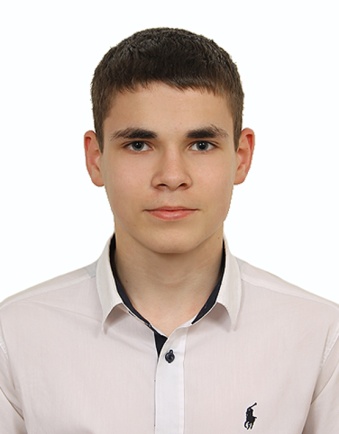 Проблемы применения института эмансипации на практикеВ соответствии с Гражданским кодексом РФ дееспособность гражданина – это способность своими действиями приобретать и осуществлять гражданские права, создавать для себя гражданские обязанности в полном объеме. Она возникает по общему правилу с наступлением 18 лет (п. 1 ст. 21 ГК РФ). В этом же кодексе говориться о том, что несовершеннолетний, достигший 16 лет, может быть объявлен полностью дееспособным, если он работает по трудовому договору или занимается предпринимательской деятельностью (п. 1 ст. 27 ГК РФ). Это и называется эмансипация несовершеннолетних. О том, что эмансипация – это получение дееспособности несовершеннолетними,  достигшими 16 лет, не знают большинство опрошенных. Правильно ответили 28 человек. Кто-то из ребят предположил, что эмансипация – это нарушение прав, а кто-то их приобретение. Опрос показал, что большинство респондентов не знают, с какого возраста можно получать эмансипацию.Для того чтобы закон действовал на практике, необходимо чтобы о нем знали. А где ребята могут узнать об эмансипации? Так же как и я, на уроках по праву или обществознанию. Я решил проанализировать школьные учебники и узнать, что там написано про эмансипацию.  В учебниках Боголюбова Л.Н. и др. по обществознанию нет никакой информации об эмансипации ни в 9, ни в 10, ни в 11 классах. В 11 кл. дается понятие дееспособности и сообщается в § 13 , что «если несовершеннолетний достиг 16-летнего возраста и работает по трудовому договору либо занимается предпринимательством, то он может быть объявлен полностью дееспособным». Как мы видим, дается информация об условиях получения эмансипации, но в самом параграфе понятия «эмансипации» нет. В учебниках Кравченко и Певцовой по обществознанию информация об эмансипации дается только в 9 кл., вот только мы по этим учебникам не занимаемся.В соответствии со ст. 27 ГК РФ, эмансипацию можно получить только при условии наступления 16 лет, занятия предпринимательской деятельностью или работы по трудовому договору. 27 человек из 103 опрошенных знают, что эмансипацию можно с 16 лет. Большинство же ответили честно, что не знают возраст наступления эмансипации.Предпринимательская деятельность – это самостоятельная, осуществляемая на свой риск деятельность, направленная на систематическое получение прибыли от пользования имуществом, продажи товаров, выполнения работ или оказания услуг лицами, зарегистрированными в этом качестве, в установленном законом порядке.Однако как может несовершеннолетний, не приобретший дееспособность в полном объеме, быть предпринимателем? Самостоятельности у него нет, ведь для заключения любой сделки ему необходимо письменное согласие законных представителей. В соответствии ст. 175 ГК РФ, сделка, совершенная в возрасте от 14 до 18 лет без согласия родителей, усыновителей или попечителя может быть признана судом недействительной. Кроме этого ответственность по сделке несут те же законные представители. Сложно представит себе 16-летнего предпринимателя. Откуда у несовершеннолетнего найдутся деньги, чтобы начать свое дело? Но даже если и найдутся деньги и он начал свое дело, то для регистрации в качестве предпринимателя несовершеннолетний должен предоставить в налоговую инспекцию: нотариально удостоверенное согласие родителей или других законных представителей и копию решения органа опеки и попечительства о получении дееспособности. Но, чтобы стать эмансипированным, несовершеннолетний уже должен был бы заниматься предпринимательством. В соответствии со ст. 63 Трудового кодекса РФ заключение трудового договора допускается с лицами, достигшими 16 лет, а с согласия одного из родителей и органа опеки и попечительства даже с 14 лет.Но сегодня трудоустроиться сложно молодым людям, которые только окончили ВУЗ, везде нужны специалисты со стажем работы, а уж 16-летним, без образования и профессии, вообще сложно. Не очень-то хотят брать на работу несовершеннолетних и работодатели, ведь согласно Трудовому Кодексу несовершеннолетние в трудовых отношениях приравниваются в правах к совершеннолетним и имеют в соответствии с гл. 42 определенные льготы.Первый орган, куда должен обратиться несовершеннолетний для получения эмансипации – это орган опеки и попечительства. В Краснодаре функции органа опеки и попечительства исполняет Управление по вопросам семьи и детства. Главный специалист отдела по защите прав и интересов несовершеннолетних управления по вопросам семьи и детства Ирина Николаевна Катасон говорит, что ребята пишут заявление по определенной форме, прикладывают необходимые документы по перечню и сдают в многофункциональном центре. Потом «документы поступают к нам, в управление по вопросам семьи и детства,  мы их рассматриваем и отправляем обратно в этот центр, и они получают разрешение». Честно, я думал, что заявление об эмансипации рассматривается в присутствии несовершеннолетнего и его законных представителей, так как мне казалось, что необходимо удостовериться, что человек понимает все правовые последствия эмансипации. Но оказывается, в Управлении по вопросам семьи и детства работают только с бумажками и предоставляют эмансипацию молодому человеку, даже не видя его. Отказ в предоставлении эмансипации может быть в случае, если несовершеннолетний, получил согласие только одного из родителей либо вообще не получил согласия законных представителей.Если один из родителей против, или родители в разводе и согласие одного из них невозможно получить, то тогда несовершеннолетнему необходимо обращаться в суд. Процедура объявления эмансипации предусмотрена гл. 32 Гражданско-процессуального РФ. Обязательно должны присутствовать в суде при рассмотрении дела об эмансипации: заявитель, несовершеннолетний подросток, родители (один из родителей или законных попечителей), представитель органа опеки и попечительства, прокурор. Орган опеки и попечительства или суд принимает решение об эмансипации несовершеннолетнего, учитывая, насколько продолжительной и устойчивой является предпринимательская или трудовая деятельность претендующего на эмансипацию несовершеннолетнего лица, уровень его доходов или заработка, наличие у такого лица имущества, состояние его здоровья и другие обстоятельства.О том, что для получения эмансипации необходимо обращаться в органы опеки и попечительства ответили 11 человек, в суд – 8. Большинство опрошенных не знают, куда надо обращаться, а 20 подростков пошли бы получать эмансипацию в центр занятости. За пять лет с 2010 – 2014 гг. эмансипацию в городе Краснодаре в Управление по вопросам семьи и детства получили 9 человек и не было ни одного обращения в суд. Только за один год, за 2014г., по словам главного специалиста отдела по защите прав и интересов несовершеннолетних Управления по вопросам семьи и детства Ирины Николаевны Катасон за получением эмансипации к ним обратилось 3 человека. Доля большинства из 9 получивших эмансипацию несовершеннолетних условием получения эмансипации бала работа по трудовому договору. С получением несовершеннолетним полной дееспособности, он получает сделкоспособность и деликтоспособность. Это значит, что, занимаясь предпринимательской деятельностью, он может заключать любые сделки без письменного разрешения родителей. Став полностью дееспособным, эмансипированный подросток самостоятельно несет полную имущественную ответственность по всем своим обязательствам. Он может самостоятельно осуществлять свои процессуальные права и выполнять процессуальные обязанности.Объявление несовершеннолетнего эмансипированным не изменяет его статуса в трудовом правоотношении. Согласно гл. 42 Трудового кодекса несовершеннолетние в трудовых отношениях приравниваются в правах к совершеннолетним, а в области охраны труда, рабочего времени, отпусков и некоторых других условий труда пользуются установленными законом льготами. Так, например, для лиц, не достигших 18 лет, не устанавливается испытательный срок при приеме на работу. Правовое положение эмансипированного приближается к правовому положению совершеннолетнего, но полностью с ним не совпадает, поскольку законом установлен ряд ограничений. Так, эмансипированный подросток не может быть назначен в качестве опекуна или попечителя, он не вправе усыновить ребенка, так как пункт 1 статьи 127 Семейного кодекса РФ устанавливает возрастной ценз для приобретения права быть усыновителем.Также возрастной ценз устанавливается федеральным законодательством и на право приобретения огнестрельного оружия, получения водительских прав, обязанность нести воинскую службу, вступать в политическую партию. Исходя из положений части 3 статьи 55 Конституции РФ такое ограничение прав и свобод допустимо.При этом эмансипированный подросток остается ребенком  до 18 лет, а это значит, что родители обязаны заботиться о нем до его совершеннолетия. За последние пять лет в г. Краснодаре эмансипацию получили всего 9 несовершеннолетних. Как видно из этих данных эмансипация подростков не стала частым явлением в нашей жизни. Это объясняется тем, что уровень знаний несовершеннолетних подростков об эмансипации очень низкий, да и трудовая и предпринимательская деятельность подростков не получила большого распространения в наши дни. А ведь эмансипация подростков имеет значение и для общества, и для подростка. Она позволяет несовершеннолетним получать имущественную самостоятельность, развивает их способности и навыки участия в трудовой и предпринимательской деятельности. Трудовая деятельность подростка, являющаяся необходимым условием эмансипации, отвлекает его от компаний сверстников, ведущих неправильный, порой антисоциальный образ жизни. С правовой точки зрения эмансипированный подросток приравнивается к совершеннолетнему гражданину и в связи с эти возрастает его значимость как личности. Подросток удовлетворяет потребности в самопознании и самоутверждении, у него возникает чувство уверенности в себе и способность полагаться на себя, формируются способы поведения, которые позволят ему в дальнейшем справляться с жизненными трудностями.  Нормы института эмансипации законодательно закреплены, но существуют вопросы теоретического и практического характера, которые не позволяют реализовать этот институт в полной мере. Но с другой стороны а зачем эмансипация подростку? Хотелось бы отметить, что если человеку надо, то он найдет возможность получить знания. Другое дело, что зачем ему знать об эмансипации? Ведь все равно он не может воспользоваться этим правом. Редко подростки идут так рано на работу или тем более занимаются предпринимательской деятельностью. Потому и существуют проблемы применения на практике эмансипации, что этот институт редко применяется на практике. Несовершеннолетний готовый заниматься трудовой или предпринимательской деятельностью нуждается в помощи и поддержки не только со стороны родителей, но и государства, и общества, поэтому необходимы программы по созданию условий для занятия этой деятельностью.